Муниципальное бюджетное дошкольное образовательное учреждение детский сад «Светлячок» г. Южи155630, Ивановская область, г. Южа, ул. Горького, д.5Телефон: (8-493-47) 2-15-12, e-mail:dou_svetlyachok@rambler.ru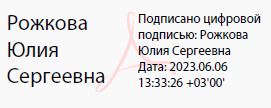 Программа дополнительного образования на развитие межполушарного  взаимодействия  		«Умные движения» для детей средней группына 2023-2024 учебный годСодержание.I. Целевой раздел  - 3 с1.1. Пояснительная записка -  3с.1.2. Цели и задачи реализации программы  - 5 с.1.3. Принципы  реализации программы  - 5  с.1.4. Планируемые результаты - 6 с.1.5. Формы и методы обучения – 6 с.II. Содержательный раздел – 7 с.2.1. Учебный план – 7 с.2.2. Формы подведения итогов работы - 10с.III. Организационный раздел - 10с.3.1.Условия реализации программы – 10 с.3.2. Методическое обеспечение программы - 10 с.I. Целевой разделПояснительная записка.Федеральный закон «Об образовании в РФ» от 27 декабря 2012 г. №273 выделяет основные ориентиры обновления содержания образования в рамках дошкольного учреждения. Она дает ориентировку на личностное своеобразие каждого ребенка, на развитие способностей каждого человека, расширение кругозора ребенка, преобразование предметной среды, обеспечение самостоятельной и совместной деятельности детей в соответствии с их желаниями и склонностями.Согласно Приказа Министерства образования и науки Российской Федерации (от 17 октября 2013 г. N 1155 г. Москва "Об утверждении федерального государственного образовательного стандарта дошкольного образования" в содержание образовательной области «Познавательное развитие» включена экспериментальная деятельность детей дошкольного возраста.Данная рабочая программа по дополнительному образованию является нормативно - управленческим документом образовательного учреждения, характеризующей систему организации образовательной деятельности педагога по развитию экспериментальной деятельности детей.Рабочая программа по дополнительному образованию построена на основе учёта конкретных условий, образовательных потребностей и особенностей развития детей дошкольного возраста. Создание индивидуальной педагогической модели образования осуществляется в соответствии с требованиями федеральных государственных образовательных стандартов дошкольного образования.Актуальность программы: Межполушарное взаимодействие необходимо для координации работы мозга и передачи информации из одного полушария в другое. Отсутствие слаженности в работе полушарий мозга — частая причина трудностей в обучении детей дошкольного возраста, так как при наличии несформированности межполушарного взаимодействия не происходит полноценного обмена информацией между правым и левым полушариями, каждое из которых постигает внешний мир по-своему. Движение пальцев рук исторически оказались тесно связанными с речевой функцией. Случайность ли, что тренировка пальцев рук влияет на созревание речевой функции? Было обнаружено, что, когда ребенок производит ритмические движения пальцами, у него резко усиливается согласованная деятельность лобных и височных отделов мозга. Если ребенок производит ритмические движения (разгибание и сгибание) пальцами правой руки, то в левом полушарии мозга у него возникает усиление согласованных электрических колебаний именно в лобной и височной зонах. Движение пальцев левой руки вызывало такую же активизацию и в правом полушарии. И. П. Павлов высказывал мысль о том, что развитие функций обеих рук и связанное с этим формирование речевых «центров» в обоих полушариях дает человеку преимущество в интеллектуальном развитии, поскольку речь теснейшим образом связана с мышлением. По-видимому, в играх следует равным образом развивать тонкие движения пальцев обеих рук. Движения пальцев и кистей рук имеют особое развивающее воздействие, т. к. с анатомической точки зрения около трети всей площади двигательной проекции коры головного мозга занимает проекция руки. Под влиянием кинестетических импульсов от руки, а точнее от пальцев, включается механизм «единства мысли и движения». При регулярном выполнении специальных движений образуется большое количество нервных волокон, связывающих полушария головного мозга в единую систему.Предлагаемая коррекционно-развивающая программа является одним из направлений работы в развитии интегрированного межполушарного взаимодействия у детей. Программа включает в себя игровые сеансы, нейродинамическую гимнастику, направленные на синхронизацию работы полушарий мозга, что повышает его функциональные возможности.Нормативно-правовую основу для разработки рабочей программы составляют:Закон об образовании 2013 - федеральный закон от 29.12.2012 N 273-ФЗ "Об образовании в Российской Федерации".Приказ МОиН РФ «Об утверждении федерального государственного образовательного стандарта дошкольного образования» от 17 октября 2013 г. №1155.Приказ Министерства образования и науки Российской Федерации от 30 августа 2013 г. № 1014 «Об утверждении порядка организации и осуществления образовательной деятельности по основным общеобразовательным программам - образовательным программам дошкольного образования».Постановление Главного государственного санитарного врача РФ от 15 мая 2013 г. N 26"Об утверждении СаН 2.4.3648-20 «Санитарно-эпидемиологические требования к организациям воспитания и обучения, отдыха и оздоровления детей и молодежи»Программа составлена с учётом реализации  интеграции  образовательных  областей:Социально – коммуникативное развитие:Приобщение к элементарным общепринятым нормам и правилам взаимоотношения со сверстниками и взрослыми.Становление самостоятельности, целенаправленности и саморегуляции.Развитие социального и эмоционального интеллекта.Формирование готовности к совместной деятельности.Познавательное развитие:Развитие интересов, любознательности и познавательной мотивации.Формирование познавательных действий, становление сознания.Развитие интеллектуально-речевых и общих способностей ребенка.Речевое развитие.Владение речью как средством общения и культуры.Обогащение активного словаря. Развитие связной, грамматически правильной диалогической и монологической речи.Совершенствование интонационной выразительности речи, дикции.Развитие речевого творчества.Художественно – эстетическое развитие.Восприятие музыки.Развитие продуктивной деятельности детей.Физическое развитие.Правильное формирование крупной и мелкой моторик.Сохранение и укрепление физического и психического здоровья. Программа дополнительного образования по познавательному развитию «Маленькие логики» составлена для детей 3-4 лет.1.2. Цели и задачи реализации программы.Цель программы: обеспечение полноценного физического, нравственного и интеллектуального развития ребенка через кинезиологические упражнения.Задачи программы:развитие межполушарной специализации;развитие межполушарного взаимодействия;развитие межполушарных связей;синхронизация работы полушарий;активизация работы мышц глаз;развитие дыхательной мускулатурыразвитие мелкой моторики;развитие способностей;развитие памяти, внимания;развитие речи;развитие мышления.Воспитывать усидчивость, самостоятельность.1.3. Принципы реализации программыДостижение поставленной цели и решение задач осуществляется с учётом следующих принципов:1. Принцип соответствия содержания и методики организации занятий возрастным и функциональным особенностям детей дошкольников.2. Принцип комплексности – на каждом занятии необходимо уделять внимание решению каждой из задач.3. Принцип последовательности – только по мере накопления знаний, и овладения навыками и технологией работы содержание занятий расширяется и углубляется.4. Принцип соответствия формы организации занятий ведущему виду деятельности детей данной возрастной группы – игровой.5. Поэтапное, дозированное предъявление материала.6. Развитие творческого потенциала всех детей и индивидуальных возможностей каждого.7. Принцип учета личностных особенностей.8. Принцип развивающего подхода (основывается на идее Л. С. Выготского о «зоне ближайшего развития»), заключающийся в том, что обучение должно вести за собой развитие ребёнка.9. Принцип полифункционального подхода, предусматривающий одновременное решение нескольких  задач в структуре одного занятия.10. Принцип сознательности и активности детей, означающий, что педагог должен предусматривать в своей работе приёмы активизации познавательных способностей детей. Перед ребёнком необходимо ставить познавательные задачи, в решении которых он опирается на собственный опыт. Этот принцип способствует более интенсивному психическому развитию дошкольников и предусматривает понимание ребёнком материала и успешное применение его в практической деятельности в дальнейшем.11. Принцип наглядности, обеспечивающий тесную взаимосвязь и широкое взаимодействие всех анализаторных систем организма с целью обогащения слуховых, зрительных и двигательных образов детей.Планируемые результаты.Планируемые  результаты  освоения  Программы представлены в виде целевых ориентиров, которые представляют собой возможные достижения ребёнка на этапе завершения обучения.Оценка индивидуального развития детей по программе проводится педагогами в ходе внутреннего мониторинга становления основных (ключевых) характеристик развития личности ребенка, результаты которого используются только для оптимизации образовательной работы с группой и для решения задач построения образовательной  траектории  для  детей,  испытывающих  трудности  в  обучении.В результате освоения содержания программы по дополнительному  образованию на развитие межполушарного взаимодействия «Умные движения»улучшается память и концентрация внимания;развиваются межполушарные взаимосвязи;улучшается речь;снижается утомляемость;повышается способность к произвольному контролю;активизируются интеллектуальные и познавательные процессы.Формы и методы обученияФормы обучения:беседы;решение проблемных ситуаций;занятия;групповая и индивидуальная работа;работа с родителями.Методы обучения:наглядный;практический;объяснительно-иллюстративный;публикация информации на сайте МБДОУ, группы;создание игровой ситуации;беседа;показ воспитателя;показ видеоматериалов, иллюстраций;II. Содержательный разделУчебный план. Срок реализации: программа рассчитана на 1 год обучения.Реализация программы рассчитана на 19календарных недель, и включает в себя 1 в неделю, 4 занятия в месяц,  30 занятий в год. Длительность одного занятия в средней группе 10-15  мин.(согласно СанПиН). Организуя занятия, важно помнить, что для успешного овладения детьми умениями и навыками необходимо учитывать возрастные и индивидуальные особенности детей, их желания и интересы.График работыУчебно-тематический план.2.2Формы подведения итогов работы Итогами работы с детьми по дополнительной образовательной программе «Умные движения» являются:открытые уроки;проведение мастер-класса среди педагогов.III. Организационный раздел3.1.Условия реализации программыМатериально-техническое и информационное обеспечение образовательного процесса для осуществления образовательной деятельности: демонстрационный материал и раздаточный материал по темам.средства обучения:  стол детский – 5 шт; стульчик детский – 10 шт.;Методическое обеспечение программы.1.Трясорукова Т. П. Развитие межполушарного взаимодействия у детей: нейродинамическая гимнастика. - Ростов н/Д: Феникс 2019г.2. Трясорукова Т. П. Развитие межполушарного взаимодействия у детей: рабочая тетрадь. - Ростов н/Д: Феникс 2016г.3. Трясорукова Т. П. Развитие межполушарного взаимодействия у детей: Прописи. - Ростов н/Д: Феникс 2019г.4. Трясорукова Т. П. Развитие межполушарного взаимодействия у детей: Раскраска. - Ростов н/Д: Феникс 2019г.Дни неделиВремяЧетверг.15.40 -16.00НеделяНеделяТемы занятий.Темы занятий.Программное содержаниеСентябрьСентябрьСентябрьСентябрьСентябрь1.ДиагностикаДиагностика2.1.Упражнение «Кулак», «Ребро», «Ладонь».2.Нейрогимнастика.Мануальный блок«Коза и заяц»Психомоторный блокЗадания А.Е.СыщенкоТема «Овощи» 1стр.1.Упражнение «Кулак», «Ребро», «Ладонь».2.Нейрогимнастика.Мануальный блок«Коза и заяц»Психомоторный блокЗадания А.Е.СыщенкоТема «Овощи» 1стр.2.Ребенок кладет руки перед собой. На одной руке выпрямлены указательный и средний пальцы, остальные сжаты в кулак (это «заяц»). На другой руке выпрямлены указательный палец и мизинец, остальные сжаты в кулак (это «коза»). Затем происходит одновременная смена положения рук.2.Ребенок кладет руки перед собой. На одной руке выпрямлены указательный и средний пальцы, остальные сжаты в кулак (это «заяц»). На другой руке выпрямлены указательный палец и мизинец, остальные сжаты в кулак (это «коза»). Затем происходит одновременная смена положения рук.3.1.Упражнение «Кулак», «Ребро», «Ладонь».2.Нейрогимнастика.Мануальный блок«Коза и заяц»Психомоторный блокЗадания А.Е.СыщенкоТема «Овощи» 2стр1.Упражнение «Кулак», «Ребро», «Ладонь».2.Нейрогимнастика.Мануальный блок«Коза и заяц»Психомоторный блокЗадания А.Е.СыщенкоТема «Овощи» 2стр2.Ребенок кладет руки перед собой. На одной руке выпрямлены указательный и средний пальцы, остальные сжаты в кулак (это «заяц»). На другой руке выпрямлены указательный палец и мизинец, остальные сжаты в кулак (это «коза»). Затем происходит одновременная смена положения рук.2.Ребенок кладет руки перед собой. На одной руке выпрямлены указательный и средний пальцы, остальные сжаты в кулак (это «заяц»). На другой руке выпрямлены указательный палец и мизинец, остальные сжаты в кулак (это «коза»). Затем происходит одновременная смена положения рук.4.1.Упражнение «Кулак», «Ребро», «Ладонь».2.Нейрогимнастика.Мануальный блок«Класс - 
ОК»Психомоторный блокЗадания А.Е.СыщенкоТема «Фрукты и ягоды» 1 стр.1.Упражнение «Кулак», «Ребро», «Ладонь».2.Нейрогимнастика.Мануальный блок«Класс - 
ОК»Психомоторный блокЗадания А.Е.СыщенкоТема «Фрукты и ягоды» 1 стр.2.Ребенку предлагается положить руки перед собой. Одна рука сложена в кулак, большой палец отставлен в сторону и направлен вверх («класс!»). На другой руке большой палец соединен в кольцо с указательным, остальные выпрямлены (это «ОК»). Затем происходит одновременная смена положения рук.2.Ребенку предлагается положить руки перед собой. Одна рука сложена в кулак, большой палец отставлен в сторону и направлен вверх («класс!»). На другой руке большой палец соединен в кольцо с указательным, остальные выпрямлены (это «ОК»). Затем происходит одновременная смена положения рук.ОктябрьОктябрьОктябрьОктябрьОктябрь1.1.Упражнение «Кулак», «Ребро», «Ладонь».2.Нейрогимнастика.Мануальный блок«Класс - 
ОК»Психомоторный блокЗадания А.Е.СыщенкоТема «Фрукты и ягоды» 2 стр.1.Упражнение «Кулак», «Ребро», «Ладонь».2.Нейрогимнастика.Мануальный блок«Класс - 
ОК»Психомоторный блокЗадания А.Е.СыщенкоТема «Фрукты и ягоды» 2 стр.2.Ребенку предлагается положить руки перед собой. Одна рука сложена в кулак, большой палец отставлен в сторону и направлен вверх («класс!»). На другой руке большой палец соединен в кольцо с указательным, остальные выпрямлены (это «ОК»). Затем происходит одновременная смена положения рук.2.Ребенку предлагается положить руки перед собой. Одна рука сложена в кулак, большой палец отставлен в сторону и направлен вверх («класс!»). На другой руке большой палец соединен в кольцо с указательным, остальные выпрямлены (это «ОК»). Затем происходит одновременная смена положения рук.2.1.Упражнение «Кулак», «Ребро», «Ладонь».2.Нейрогимнастика.Мануальный блок«Ладошки»Психомоторный блокН.В.Нищеева «Тучка» стр.4-51.Упражнение «Кулак», «Ребро», «Ладонь».2.Нейрогимнастика.Мануальный блок«Ладошки»Психомоторный блокН.В.Нищеева «Тучка» стр.4-52.Ребенок кладет руки перед собой. Одна ладонь развернута вверх, другая – вниз, затем происходит одновременная смена положения рук.2.Ребенок кладет руки перед собой. Одна ладонь развернута вверх, другая – вниз, затем происходит одновременная смена положения рук.3.1.Упражнение «Кулак», «Ребро», «Ладонь».2.Нейрогимнастика.Мануальный блок«Ладошки»Психомоторный блокТ.П.Трясорукова «Право – лево» стр.51.Упражнение «Кулак», «Ребро», «Ладонь».2.Нейрогимнастика.Мануальный блок«Ладошки»Психомоторный блокТ.П.Трясорукова «Право – лево» стр.52.Ребенок кладет руки перед собой. Одна ладонь развернута вверх, другая – вниз, затем происходит одновременная смена положения рук.2.Ребенок кладет руки перед собой. Одна ладонь развернута вверх, другая – вниз, затем происходит одновременная смена положения рук.4.1.Упражнение «Кулак», «Ребро», «Ладонь».2.Нейрогимнастика.Мануальный блок«Кольцо»Психомоторный блокТ.П.Трясорукова «Право – лево» стр.71.Упражнение «Кулак», «Ребро», «Ладонь».2.Нейрогимнастика.Мануальный блок«Кольцо»Психомоторный блокТ.П.Трясорукова «Право – лево» стр.72.По очереди и как можно более быстро перебирать пальцами рук, соединяя их в кольцо с большим пальцем (последовательно: указательный, средний, безымянный, мизинец).2.По очереди и как можно более быстро перебирать пальцами рук, соединяя их в кольцо с большим пальцем (последовательно: указательный, средний, безымянный, мизинец).НоябрьНоябрьНоябрьНоябрьНоябрь1.1.Упражнение «Кулак», «Ребро», «Ладонь».2.Нейрогимнастика.Мануальный блок«Кольцо»Психомоторный блокТ.П.Трясорукова «Право – лево» стр.91.Упражнение «Кулак», «Ребро», «Ладонь».2.Нейрогимнастика.Мануальный блок«Кольцо»Психомоторный блокТ.П.Трясорукова «Право – лево» стр.92.По очереди и как можно более быстро перебирать пальцами рук, соединяя их в кольцо с большим пальцем (последовательно: указательный, средний, безымянный, мизинец).2.По очереди и как можно более быстро перебирать пальцами рук, соединяя их в кольцо с большим пальцем (последовательно: указательный, средний, безымянный, мизинец).2.1.Упражнение «Кулак», «Ребро», «Ладонь».2.Нейрогимнастика.Мануальный блок«Кошка»	Психомоторный блокТ.П.Трясорукова «Право – лево» стр. 111.Упражнение «Кулак», «Ребро», «Ладонь».2.Нейрогимнастика.Мануальный блок«Кошка»	Психомоторный блокТ.П.Трясорукова «Право – лево» стр. 112.Подушечки пальцев левой руки прижаты к верхней части ладони. Пальцы правой руки выпрямлены, расставлены в стороны и напряжены. Следует по очереди изменять положения рук – выпускать и прятать «коготки».2.Подушечки пальцев левой руки прижаты к верхней части ладони. Пальцы правой руки выпрямлены, расставлены в стороны и напряжены. Следует по очереди изменять положения рук – выпускать и прятать «коготки».3.1.Упражнение «Кулак», «Ребро», «Ладонь».2.Нейрогимнастика.Мануальный блок«Кошка»	Психомоторный блокТ.П.Трясорукова «Право – лево» стр. 131.Упражнение «Кулак», «Ребро», «Ладонь».2.Нейрогимнастика.Мануальный блок«Кошка»	Психомоторный блокТ.П.Трясорукова «Право – лево» стр. 132.Подушечки пальцев левой руки прижаты к верхней части ладони. Пальцы правой руки выпрямлены, расставлены в стороны и напряжены. Следует по очереди изменять положения рук – выпускать и прятать «коготки».2.Подушечки пальцев левой руки прижаты к верхней части ладони. Пальцы правой руки выпрямлены, расставлены в стороны и напряжены. Следует по очереди изменять положения рук – выпускать и прятать «коготки».4.1.Упражнение «Кулак», «Ребро», «Ладонь».2.Нейрогимнастика.Мануальный блок«Ухо-нос»	Психомоторный блокТ.П.Трясорукова «Право – лево» стр. 151.Упражнение «Кулак», «Ребро», «Ладонь».2.Нейрогимнастика.Мануальный блок«Ухо-нос»	Психомоторный блокТ.П.Трясорукова «Право – лево» стр. 152.Ребенку предлагается прикоснуться правой рукой к носу, левой рукой – к правому уху. Затем поменять положение рук – левая рука прикасается к носу, правая рука – к левому уху. Сначала необходимо прикасаться к носу, затем к уху, т.е. рука, которая прикасается к уху, находится снаружи В качестве усложнения можно добавить хлопок при каждой смене рук (  правая рука прикасается к носу, левая – к правому уху;  хлопок;  левая рука прикасается к носу, правая – к левому уху;  хлопок.)2.Ребенку предлагается прикоснуться правой рукой к носу, левой рукой – к правому уху. Затем поменять положение рук – левая рука прикасается к носу, правая рука – к левому уху. Сначала необходимо прикасаться к носу, затем к уху, т.е. рука, которая прикасается к уху, находится снаружи В качестве усложнения можно добавить хлопок при каждой смене рук (  правая рука прикасается к носу, левая – к правому уху;  хлопок;  левая рука прикасается к носу, правая – к левому уху;  хлопок.)ДекабрьДекабрьДекабрьДекабрьДекабрь1.1.Упражнение «Кулак», «Ребро», «Ладонь».2.Нейрогимнастика.Мануальный блок«Ухо-нос»		Психомоторный блокТ.П.Трясорукова «Право – лево» стр. 191.Упражнение «Кулак», «Ребро», «Ладонь».2.Нейрогимнастика.Мануальный блок«Ухо-нос»		Психомоторный блокТ.П.Трясорукова «Право – лево» стр. 192.Ребенку предлагается прикоснуться правой рукой к носу, левой рукой – к правому уху. Затем поменять положение рук – левая рука прикасается к носу, правая рука – к левому уху. Сначала необходимо прикасаться к носу, затем к уху, т.е. рука, которая прикасается к уху, находится снаружи В качестве усложнения можно добавить хлопок при каждой смене рук (  правая рука прикасается к носу, левая – к правому уху;  хлопок;  левая рука прикасается к носу, правая – к левому уху;  хлопок.)2.Ребенку предлагается прикоснуться правой рукой к носу, левой рукой – к правому уху. Затем поменять положение рук – левая рука прикасается к носу, правая рука – к левому уху. Сначала необходимо прикасаться к носу, затем к уху, т.е. рука, которая прикасается к уху, находится снаружи В качестве усложнения можно добавить хлопок при каждой смене рук (  правая рука прикасается к носу, левая – к правому уху;  хлопок;  левая рука прикасается к носу, правая – к левому уху;  хлопок.)2.1.Упражнение «Кулак», «Ребро», «Ладонь».2.Нейрогимнастика.Мануальный блок«Кулак-ладонь»		Психомоторный блокТ.П.Трясорукова «Право – лево» стр. 231.Упражнение «Кулак», «Ребро», «Ладонь».2.Нейрогимнастика.Мануальный блок«Кулак-ладонь»		Психомоторный блокТ.П.Трясорукова «Право – лево» стр. 23 2.Ребенку предлагается положить руки перед собой. Одна рука развернута ладонью вверх, пальцы прямые, другая – ладонью вниз, пальцы согнуты в кулак. Затем происходит одновременная смена положения рук.  2.Ребенку предлагается положить руки перед собой. Одна рука развернута ладонью вверх, пальцы прямые, другая – ладонью вниз, пальцы согнуты в кулак. Затем происходит одновременная смена положения рук. ЯнварьЯнварьЯнварьЯнварьЯнварь1.1.Упражнение «Кулак», «Ребро», «Ладонь».2.Нейрогимнастика.Мануальный блок«Кулак-ладонь»		Психомоторный блокТ.П.Трясорукова «Право – лево» стр. 251.Упражнение «Кулак», «Ребро», «Ладонь».2.Нейрогимнастика.Мануальный блок«Кулак-ладонь»		Психомоторный блокТ.П.Трясорукова «Право – лево» стр. 252.Ребенку предлагается положить руки перед собой. Одна рука развернута ладонью вверх, пальцы прямые, другая – ладонью вниз, пальцы согнуты в кулак. Затем происходит одновременная смена положения рук. 2.Ребенку предлагается положить руки перед собой. Одна рука развернута ладонью вверх, пальцы прямые, другая – ладонью вниз, пальцы согнуты в кулак. Затем происходит одновременная смена положения рук. 2.1.Упражнение «Кулак», «Ребро», «Ладонь».2.Нейрогимнастика.Мануальный блок«Самолетик»		Психомоторный блокТ.П.Трясорукова «Право – лево» стр. 271.Упражнение «Кулак», «Ребро», «Ладонь».2.Нейрогимнастика.Мануальный блок«Самолетик»		Психомоторный блокТ.П.Трясорукова «Право – лево» стр. 272.Ребенку следует держать руки перед собой. Правая рука сложена в ладонь, пальцы направлены вверх, большой палец отставлен в сторону. Левая рука сложена в кулак, упирается в основание ладони, локоть направлен в сторону. Затем происходит одновременная смена положения рук.2.Ребенку следует держать руки перед собой. Правая рука сложена в ладонь, пальцы направлены вверх, большой палец отставлен в сторону. Левая рука сложена в кулак, упирается в основание ладони, локоть направлен в сторону. Затем происходит одновременная смена положения рук.ФевральФевральФевральФевральФевраль1.1.Упражнение «Кулак», «Ребро», «Ладонь».2.Нейрогимнастика.Мануальный блок«Самолетик»		Психомоторный блокТ.П.Трясорукова «Право – лево» стр. 291.Упражнение «Кулак», «Ребро», «Ладонь».2.Нейрогимнастика.Мануальный блок«Самолетик»		Психомоторный блокТ.П.Трясорукова «Право – лево» стр. 292.Ребенку следует держать руки перед собой. Правая рука сложена в ладонь, пальцы направлены вверх, большой палец отставлен в сторону. Левая рука сложена в кулак, упирается в основание ладони, локоть направлен в сторону. Затем происходит одновременная смена положения рук.2.Ребенку следует держать руки перед собой. Правая рука сложена в ладонь, пальцы направлены вверх, большой палец отставлен в сторону. Левая рука сложена в кулак, упирается в основание ладони, локоть направлен в сторону. Затем происходит одновременная смена положения рук.2.1.Упражнение «Кулак», «Ребро», «Ладонь».2.Нейрогимнастика.Мануальный блок«Классный капитан»		Психомоторный блокТ.П.Трясорукова «Право – лево» стр. 311.Упражнение «Кулак», «Ребро», «Ладонь».2.Нейрогимнастика.Мануальный блок«Классный капитан»		Психомоторный блокТ.П.Трясорукова «Право – лево» стр. 312.Ребенок приставляет правую руку ладонью ко лбу (это «козырек фуражки капитана»). Левую руку перед собой сжимает в кулак, большой палец направлен вверх («класс!»). Затем происходит одновременная смена положения рук.2.Ребенок приставляет правую руку ладонью ко лбу (это «козырек фуражки капитана»). Левую руку перед собой сжимает в кулак, большой палец направлен вверх («класс!»). Затем происходит одновременная смена положения рук.3.1.Упражнение «Кулак», «Ребро», «Ладонь».2.Нейрогимнастика.Мануальный блок«Классный капитан»		Психомоторный блокТ.П.Трясорукова «Право – лево» стр. 331.Упражнение «Кулак», «Ребро», «Ладонь».2.Нейрогимнастика.Мануальный блок«Классный капитан»		Психомоторный блокТ.П.Трясорукова «Право – лево» стр. 332.Ребенок приставляет правую руку ладонью ко лбу (это «козырек фуражки капитана»). Левую руку перед собой сжимает в кулак, большой палец направлен вверх («класс!»). Затем происходит одновременная смена положения рук.2.Ребенок приставляет правую руку ладонью ко лбу (это «козырек фуражки капитана»). Левую руку перед собой сжимает в кулак, большой палец направлен вверх («класс!»). Затем происходит одновременная смена положения рук.4.1.Упражнение «Кулак», «Ребро», «Ладонь».2.Нейрогимнастика.Мануальный блок«Простой замок»		Психомоторный блокТ.П.Трясорукова «Право – лево» стр. 351.Упражнение «Кулак», «Ребро», «Ладонь».2.Нейрогимнастика.Мануальный блок«Простой замок»		Психомоторный блокТ.П.Трясорукова «Право – лево» стр. 352.Сцепить руки в замок. Большие пальцы направлены вверх и образуют как бы букву «Х». Рисовать в воздухе цифру 8  двумя сцепленными руками, следя глазами за выполнением упражнения.2.Сцепить руки в замок. Большие пальцы направлены вверх и образуют как бы букву «Х». Рисовать в воздухе цифру 8  двумя сцепленными руками, следя глазами за выполнением упражнения.МартМартМартМартМарт1.1.Упражнение «Кулак», «Ребро», «Ладонь».2.Нейрогимнастика.Мануальный блок«Простой замок»		Психомоторный блокТ.П.Трясорукова «Право – лево» стр. 371.Упражнение «Кулак», «Ребро», «Ладонь».2.Нейрогимнастика.Мануальный блок«Простой замок»		Психомоторный блокТ.П.Трясорукова «Право – лево» стр. 372.Сцепить руки в замок. Большие пальцы направлены вверх и образуют как бы букву «Х». Рисовать в воздухе цифру 8  двумя сцепленными руками, следя глазами за выполнением упражнения.2.Сцепить руки в замок. Большие пальцы направлены вверх и образуют как бы букву «Х». Рисовать в воздухе цифру 8  двумя сцепленными руками, следя глазами за выполнением упражнения.2.1.Упражнение «Кулак», «Ребро», «Ладонь».2.Нейрогимнастика.Мануальный блок«Сарай, дом с трубой, пароход»		Психомоторный блокТ.П.Трясорукова «Право – лево» стр. 411.Упражнение «Кулак», «Ребро», «Ладонь».2.Нейрогимнастика.Мануальный блок«Сарай, дом с трубой, пароход»		Психомоторный блокТ.П.Трясорукова «Право – лево» стр. 412.Пальцы рук соединить под наклоном. Большие пальцы прижаты к ладоням.Пальцы рук соединить под наклоном, большие пальцы соединить. Указательный палец одной руки выпрямить – «Труба».Обе ладони соединены «ковшиком». Большие пальцы рук подняты верх – «труба».2.Пальцы рук соединить под наклоном. Большие пальцы прижаты к ладоням.Пальцы рук соединить под наклоном, большие пальцы соединить. Указательный палец одной руки выпрямить – «Труба».Обе ладони соединены «ковшиком». Большие пальцы рук подняты верх – «труба».3.1.Упражнение «Кулак», «Ребро», «Ладонь».2.Нейрогимнастика.Мануальный блок«Сарай, дом с трубой, пароход»		Психомоторный блокТ.П.Трясорукова «Право – лево» стр. 431.Упражнение «Кулак», «Ребро», «Ладонь».2.Нейрогимнастика.Мануальный блок«Сарай, дом с трубой, пароход»		Психомоторный блокТ.П.Трясорукова «Право – лево» стр. 432.Пальцы рук соединить под наклоном. Большие пальцы прижаты к ладоням.Пальцы рук соединить под наклоном, большие пальцы соединить. Указательный палец одной руки выпрямить – «Труба».Обе ладони соединены «ковшиком». Большие пальцы рук подняты верх – «труба».2.Пальцы рук соединить под наклоном. Большие пальцы прижаты к ладоням.Пальцы рук соединить под наклоном, большие пальцы соединить. Указательный палец одной руки выпрямить – «Труба».Обе ладони соединены «ковшиком». Большие пальцы рук подняты верх – «труба».4.1.Упражнение «Кулак», «Ребро», «Ладонь».2.Нейрогимнастика.Мануальный блок«Змейка»		Психомоторный блокТ.П.Трясорукова «Право – лево» стр. 451.Упражнение «Кулак», «Ребро», «Ладонь».2.Нейрогимнастика.Мануальный блок«Змейка»		Психомоторный блокТ.П.Трясорукова «Право – лево» стр. 452. Скрестите руки ладонями друг к другу, сцепите пальцы в замок, выверните руки к себе. Двигайте пальцем, который укажет ведущий. Палец должен двигаться точно и четко. Прикасаться к пальцу нельзя. Последовательно в упражнении должны участвовать все пальцы рук.2. Скрестите руки ладонями друг к другу, сцепите пальцы в замок, выверните руки к себе. Двигайте пальцем, который укажет ведущий. Палец должен двигаться точно и четко. Прикасаться к пальцу нельзя. Последовательно в упражнении должны участвовать все пальцы рук.АпрельАпрельАпрельАпрельАпрель1.1.Упражнение «Кулак», «Ребро», «Ладонь».2.Нейрогимнастика.Мануальный блок«Змейка»		Психомоторный блокТ.П.Трясорукова «Право – лево» стр. 471.Упражнение «Кулак», «Ребро», «Ладонь».2.Нейрогимнастика.Мануальный блок«Змейка»		Психомоторный блокТ.П.Трясорукова «Право – лево» стр. 471.Упражнение «Кулак», «Ребро», «Ладонь».2.Нейрогимнастика.Мануальный блок«Змейка»		Психомоторный блокТ.П.Трясорукова «Право – лево» стр. 472. Скрестите руки ладонями друг к другу, сцепите пальцы в замок, выверните руки к себе. Двигайте пальцем, который укажет ведущий. Палец должен двигаться точно и четко. Прикасаться к пальцу нельзя. Последовательно в упражнении должны участвовать все пальцы рук.2.1.Упражнение «Кулак», «Ребро», «Ладонь».2.Нейрогимнастика.Мануальный блок«Дом – ёжик - замок»Психомоторный блокТ.П.Трясорукова «Право – лево» стр. 491.Упражнение «Кулак», «Ребро», «Ладонь».2.Нейрогимнастика.Мануальный блок«Дом – ёжик - замок»Психомоторный блокТ.П.Трясорукова «Право – лево» стр. 491.Упражнение «Кулак», «Ребро», «Ладонь».2.Нейрогимнастика.Мануальный блок«Дом – ёжик - замок»Психомоторный блокТ.П.Трясорукова «Право – лево» стр. 492.Пальцы рук соединить под углом. Большие пальцы соединить параллельно.Поставить ладони под углом к друг другу, пальцы одной руки расположить между пальцами второй.Ладони прижаты к друг другу. Пальцы перенести.3.1.Упражнение «Кулак», «Ребро», «Ладонь».2.Нейрогимнастика.Мануальный блок«Дом – ёжик - замок»Психомоторный блокТ.П.Трясорукова «Право – лево» стр. 511.Упражнение «Кулак», «Ребро», «Ладонь».2.Нейрогимнастика.Мануальный блок«Дом – ёжик - замок»Психомоторный блокТ.П.Трясорукова «Право – лево» стр. 511.Упражнение «Кулак», «Ребро», «Ладонь».2.Нейрогимнастика.Мануальный блок«Дом – ёжик - замок»Психомоторный блокТ.П.Трясорукова «Право – лево» стр. 512.Пальцы рук соединить под углом. Большие пальцы соединить параллельно.Поставить ладони под углом к друг другу, пальцы одной руки расположить между пальцами второй.Ладони прижаты к друг другу. Пальцы перенести.4.1.Упражнение «Кулак», «Ребро», «Ладонь».2.Нейрогимнастика.Мануальный блок«Лезгинка»Психомоторный блокТ.П.Трясорукова «Прописи» стр. 4,51.Упражнение «Кулак», «Ребро», «Ладонь».2.Нейрогимнастика.Мануальный блок«Лезгинка»Психомоторный блокТ.П.Трясорукова «Прописи» стр. 4,51.Упражнение «Кулак», «Ребро», «Ладонь».2.Нейрогимнастика.Мануальный блок«Лезгинка»Психомоторный блокТ.П.Трясорукова «Прописи» стр. 4,52.Левую руку сложить в кулак, большой палец отставить в сторону, кулак развернуть пальцами к себе. Правой рукой прямой ладонью в горизонтальном положении прикоснуться к мизинцу левой. После одновременно сменить положение правой и левой рук.МайМайМайМайМай1.1.Упражнение «Кулак», «Ребро», «Ладонь».2.Нейрогимнастика.Мануальный блок«Лезгинка»Психомоторный блокТ.П.Трясорукова «Прописи» стр.8,91.Упражнение «Кулак», «Ребро», «Ладонь».2.Нейрогимнастика.Мануальный блок«Лезгинка»Психомоторный блокТ.П.Трясорукова «Прописи» стр.8,91.Упражнение «Кулак», «Ребро», «Ладонь».2.Нейрогимнастика.Мануальный блок«Лезгинка»Психомоторный блокТ.П.Трясорукова «Прописи» стр.8,92.Левую руку сложить в кулак, большой палец отставить в сторону, кулак развернуть пальцами к себе. Правой рукой прямой ладонью в горизонтальном положении прикоснуться к мизинцу левой. После одновременно сменить положение правой и левой рук.2.1.Упражнение «Кулак», «Ребро», «Ладонь».2.Нейрогимнастика.Мануальный блок«Лягушки»Психомоторный блокТ.П.Трясорукова «Прописи» стр.10.111.Упражнение «Кулак», «Ребро», «Ладонь».2.Нейрогимнастика.Мануальный блок«Лягушки»Психомоторный блокТ.П.Трясорукова «Прописи» стр.10.111.Упражнение «Кулак», «Ребро», «Ладонь».2.Нейрогимнастика.Мануальный блок«Лягушки»Психомоторный блокТ.П.Трясорукова «Прописи» стр.10.112.Руки положить на стол, колени или любую горизонтальную поверхность. Одну руку сжать в кулак, другую положить ладошкой вниз. Одновременно менять положение рук. Для усложнения постепенно увеличиваем темп.МЫ ВЕСЕЛЫЕ ЛЯГУШКИ,ДВЕЛЯГУШКИ-ХОХОТУШКИ.3.ДиагностикаДиагностикаДиагностикаВыявление уровня овладения программой дополнительного образования на развитие межполушарного взаимодействия		«Умные движения»4.ДиагностикаДиагностикаДиагностикаВыявление уровня овладения программой дополнительного образования на развитие межполушарного взаимодействия		«Умные движения»